О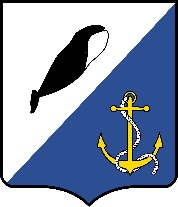 АДМИНИСТРАЦИЯ ПРОВИДЕНСКОГО ГОРОДСКОГО ОКРУГАПОСТАНОВЛЕНИЕВ целях обеспечения участия граждан, проживающих в Провиденском городском округе, в осуществлении местного самоуправления, руководствуясь статьей 18 Устава Провиденского городского округа, Администрация Провиденского городского округаПОСТАНОВЛЯЕТ:Обнародовать настоящее постановление и проект приказа Управления финансов, экономики и имущественных отношений Администрации Провиденского городского округа «Об утверждении Программы профилактики рисков причинения вреда (ущерба) охраняемым законом ценностям, соблюдение которых оценивается Управлением при проведении муниципального земельного контроля на территории Провиденского городского округа в 2023 году» на официальном сайте Провиденского городского округа (www.provadm.ru). Назначить общественные обсуждения по проекту приказа Управления финансов, экономики и имущественных отношений Администрации Провиденского городского округа «Об утверждении Программы профилактики рисков причинения вреда (ущерба) охраняемым законом ценностям, соблюдение которых оценивается Управлением при проведении муниципального земельного контроля на территории Провиденского городского округа в 2023 году» и провести их 2 ноября 2022 года в 16 часов 00 минут в здании Администрации Провиденского городского округа по адресу: Чукотский автономный округ, п.г.т. Провидения, ул. Набережная Дежнева, д. 8а. Установить срок приема предложений с 6 октября 2022 года по 1 ноября 2022 года. Предложения принимаются по адресу: Администрации Провиденского городского округа: Чукотский автономный округ, п.г.т. Провидения, ул. Набережная Дежнева, д. 8а, часы работы: понедельник – четверг с 9.00. до 17.45, пятница с 9.00 до 17.30, выходные дни: суббота, воскресенье, а также по адресу электронной почты: prov.adm@mail.ru.Подготовку и проведение общественных обсуждений по проекту приказа Управления финансов, экономики и имущественных отношений Администрации Провиденского городского округа «Об утверждении Программы профилактики рисков причинения вреда (ущерба) охраняемым законом ценностям, соблюдение которых оценивается Управлением при проведении муниципального земельного контроля на территории Провиденского городского округа в 2023 году» возложить на организационно-правовое Управление Администрации Провиденского городского округа (Рекуна Д.В.).Рассмотреть каждое поданное предложение и сформировать мотивированное заключение об их учете (в том числе частичном) или отклонении.Внести проект приказа Управления финансов, экономики и имущественных отношений Администрации Провиденского городского округа «Об утверждении Программы профилактики рисков причинения вреда (ущерба) охраняемым законом ценностям, соблюдение которых оценивается Управлением при проведении муниципального земельного контроля на территории Провиденского городского округа в 2023 году» в общественный совет при Администрации Провиденского городского округа для обсуждения. Результаты общественного обсуждения (включая перечень предложений и мотивированных заключений об их учете (в том числе частичном) или отклонении) разместить на официальном сайте Провиденского городского округа в информационно-телекоммуникационной сети «Интернет» не позднее 10 декабря 2023 года.Настоящее постановление обнародовать на официальном сайте Провиденского городского округа в информационно-телекоммуникационной сети «Интернет».Контроль за исполнением настоящего постановления возложить на Управление финансов, экономики и имущественных отношений Администрации Провиденского городского округа (Веденьева Т.Г.)Глава Администрации                                                                        Е.В. ПодлесныйПодготовлено:                                                               Черняев В.И.Согласовано:                                                                  Веденьева Т.Г.                                                                                         Рекун Д.В.Разослано: дело, УФЭИОА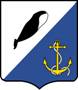 аУПРАВЛЕНИЕФИНАНСОВ, ЭКОНОМИКИ И ИМУЩЕСТВЕННЫХ ОТНОШЕНИЙАДМИНИСТРАЦИИ ПРОВИДЕНСКОГО ГОРОДСКОГО ОКРУГАП Р И К А З от                       2022 года                                  №                                           пгт. ПровиденияВ соответствии со статьей 44 Федерального закона от 31.07.2020 № 248-ФЗ «О государственном контроле (надзоре) и муниципальном контроле в Российской Федерации», статьей 17.1 Федерального закона от 06.10.2003 № 131-ФЗ «Об общих принципах организации местного самоуправления в Российской Федерации», постановлением Правительства Российской Федерации от 25.06.2021 № 990 «Об утверждении Правил разработки и утверждения контрольными (надзорными) органами программы профилактики рисков причинения вреда (ущерба) охраняемым законом ценностям»,ПРИКАЗЫВАЮ:1. Утвердить прилагаемую Программу профилактики рисков причинения вреда (ущерба) охраняемым законом ценностям, соблюдение которых оценивается Управлением при проведении муниципального земельного контроля на территории Провиденского городского округа в 2023 году. (далее – Программа профилактики рисков). 2. Должностным лицам, уполномоченным осуществлять муниципальный земельный контроль на территории Провиденского городского округа, обеспечить в пределах своей компетенции выполнение Программы профилактики рисков.3. Признать утратившим силу с 1 января 2023 года:Приказ Управление финансов, экономики и имущественных отношений Администрации Провиденского городского округа от 09 декабря 2021 г. № 39 «Об утверждении Программа профилактики рисков причинения вреда (ущерба) охраняемым законом ценностям, соблюдение которых оценивается Управлением при проведении мероприятий по муниципальному земельному контролю в 2022 году».4. Настоящее решение обнародовать на официальном сайте Провиденского городского округа www.provadm.ru.5. Настоящий приказ вступает в силу со дня подписания. 6. Контроль за исполнением настоящего приказа оставляю за собой.Начальник Управления                                                                    Т.Г. Веденьева                    							                                                                                                                                                    УТВЕРЖДЕНАПрограмма профилактики рисков причинения вреда (ущерба) охраняемым законом ценностям, соблюдение которых оценивается уполномоченным органом по проведению муниципального земельного контроля на территории Провиденского городского округа в 2023 году.Раздел 1. Анализ текущего состояния осуществления вида контроля, описание текущего уровня развития профилактической деятельности контрольного (надзорного) органа, характеристика проблем, на решение которых направлена программа профилактики рисков причинения вреда1.1. Настоящая программа профилактики рисков разработана в соответствии со статьей 44 Федерального закона от 31 июля 2021 г. № 248-ФЗ «О государственном контроле (надзоре) и муниципальном контроле в Российской Федерации», постановлением Правительства Российской Федерации от 25 июня 2021 г. № 990 «Об утверждении Правил разработки и утверждения контрольными (надзорными) органами программы профилактики рисков причинения вреда (ущерба) охраняемым законом ценностям» и предусматривает комплекс мероприятий по профилактике рисков причинения вреда (ущерба) охраняемым законом ценностям при осуществлении муниципального земельного контроля.В связи с вступлением в законную силу Положения о муниципальном земельном контроле в границах Провиденского городского округа, утвержденным решением Совета депутатов Провиденского городского округа от 25 ноября 2021 года № 32 в целях предупреждения возможного нарушения органами государственной власти, органами местного самоуправления, юридическими лицами, их руководителями и иными должностными лицами, индивидуальными предпринимателями, гражданами (далее – подконтрольные субъекты) обязательных требований земельного законодательства и снижения рисков причинения ущерба охраняемым законом ценностям.Профилактика (далее – обязательные требования), предупреждения возможного нарушения подконтрольными субъектами обязательных требований и снижения рисков причинения ущерба охраняемым законом ценностям, разъяснения подконтрольным субъектам обязательных требований земельного законодательства в отношении объектов земельных отношений.1.2. Управление финансов, экономики и имущественных отношений Администрации Провиденского городского округа (далее – Управление) осуществляет муниципальный земельный контроль за соблюдением:а) обязательных требований о недопущении самовольного занятия земель, земельного участка или части земельного участка, в том числе использования земель, земельного участка или части земельного участка лицом, не имеющим предусмотренных законодательством прав на них;б) обязательных требований об использовании земельных участков по целевому назначению в соответствии с их принадлежностью к той или иной категории земель и (или) разрешенным использованием;в) обязательных требований, связанных с обязательным использованием земель, предназначенных для жилищного или иного строительства, садоводства, огородничества, в указанных целях в течение установленного срока;г) контролируемыми лицами требований земельного законодательства при использовании объектов земельных отношений;д) обязательных требований, связанных с обязанностью по приведению земель в состояние, пригодное для использования по целевому назначению;е) исполнения предписаний об устранении нарушений обязательных требований, выданных должностными лицами, уполномоченными осуществлять муниципальный земельный контроль, в пределах их компетенции.Муниципальный земельный контроль осуществляется Управлением в отношении всех категорий земель.Управлением в рамках осуществления муниципального земельного контроля обеспечивается учет объектов муниципального земельного контроля.При осуществлении муниципального земельного контроля система оценки и управления рисками не применяется.Все плановые и внеплановые контрольные мероприятия могут проводиться только после согласования с органами прокуратуры.1.3. Управление осуществляет муниципальный земельный контроль в том числе посредством проведения профилактических мероприятий.Профилактические мероприятия осуществляются Управлением в целях стимулирования добросовестного соблюдения обязательных требований контролируемыми лицами, устранения условий, причин и факторов, способных привести к нарушениям обязательных требований и (или) причинению вреда (ущерба) охраняемым законом ценностям, и доведения обязательных требований до контролируемых лиц, способов их соблюдения.При осуществлении муниципального земельного контроля проведение профилактических мероприятий, направленных на снижение риска причинения вреда (ущерба), является приоритетным по отношению к проведению контрольных мероприятий.Раздел 2. Цели и задачи реализации программы профилактики рисков причинения вредаОсновными целями Программы профилактики являются:Стимулирование добросовестного соблюдения обязательных требований всеми контролируемыми лицами; Устранение условий, причин и факторов, способных привести к нарушениям обязательных требований и (или) причинению вреда (ущерба) охраняемым законом ценностям; Создание условий для доведения обязательных требований до контролируемых лиц, повышение информированности о способах их соблюдения.Проведение профилактических мероприятий программы профилактики направлено на решение следующих задач:Укрепление системы профилактики нарушений рисков причинения вреда (ущерба) охраняемым законом ценностям;Повышение правосознания и правовой культуры руководителей органов государственной власти, органов местного самоуправления, юридических лиц, индивидуальных предпринимателей и граждан;Оценка возможной угрозы причинения, либо причинения вреда жизни, здоровью граждан, выработка и реализация профилактических мер, способствующих ее снижению;Выявление факторов угрозы причинения, либо причинения вреда жизни, здоровью граждан, причин и условий, способствующих нарушению обязательных требований, определение способов устранения или снижения угрозы;Оценка состояния подконтрольной среды и установление зависимости видов и интенсивности профилактических мероприятий от присвоенных контролируемым лицам уровней риска.Раздел 3. Перечень профилактических мероприятий, сроки (периодичность) их проведенияРаздел 4. Показатели результативности и эффективности программы профилактики рисков причинения вредаот 06 октября 2022 г.№ 448п.г.т. ПровиденияОб обнародовании и назначении общественных обсуждений по проекту приказа Управления финансов, экономики и имущественных отношений Администрации Провиденского городского округа «Об утверждении Программы профилактики рисков причинения вреда (ущерба) охраняемым законом ценностям, соблюдение которых оценивается Управлением при проведении муниципального земельного контроля на территории Провиденского городского округа в 2023 годуОб утверждении Программы профилактики рисков причинения вреда (ущерба) охраняемым законом ценностям, соблюдение которых оценивается Управлением при проведении муниципального земельного контроля на территории Провиденского городского округа в 2023 годуПриказом Управления финансов,экономики и имущественных отношенийАдминистрации Провиденскогогородского округа от____№_____№ п/п Наименование мероприятия Срок исполнения Структурное подразделение, ответственное за реализацию1. Информирование контролируемых и иных лиц, заинтересованных лиц по вопросам соблюдения обязательных требованийПо мере необходимостиОтдел имущественных отношений Управления финансов, экономики и имущественных отношений Администрации Провиденского городского округа 2.Предостережение о недопустимости нарушения обязательных требованийПо мере необходимостиОтдел имущественных отношений Управления финансов, экономики и имущественных отношений Администрации Провиденского городского округа3. Консультирование:1. Должностными лицами Управления, уполномоченными осуществлять муниципальный земельный контроль осуществляется консультирование контролируемых лиц и их представителей:1) в виде устных разъяснений по телефону, посредством видео-конференц-связи, на личном приеме либо в ходе проведения профилактического мероприятия, контрольного мероприятия;2) посредством размещения на официальном сайте Провиденского городского округа письменного разъяснения по однотипным обращениям контролируемых лиц и их представителей, подписанного уполномоченным должностным лицом Контрольного органа.2.Индивидуальное консультирование на личном приеме каждого заявителя.3.Письменное консультирование контролируемых лиц и их представителей осуществляется по следующим вопросам: порядок обжалования решений Контрольного органа.По мере необходимостиОтдел имущественных отношений Управления финансов, экономики и имущественных отношений Администрации Провиденского городского округа№ п/пНаименование показателяВеличина1.Полнота информации, размещенной на официальном сайте Провиденского городского округа в сети «Интернет» в соответствии с частью 3 статьи 46 Федерального закона от 31 июля 2021 г. № 248-ФЗ «О государственном контроле (надзоре) и муниципальном контроле в Российской Федерации»100 %2.Удовлетворенность контролируемых лиц и их представителями консультированием контрольного (надзорного) органа100 % от числа обратившихся3.Количество проведенных профилактических мероприятийне менее 1 мероприятий, проведенных контрольным (надзорным) органом